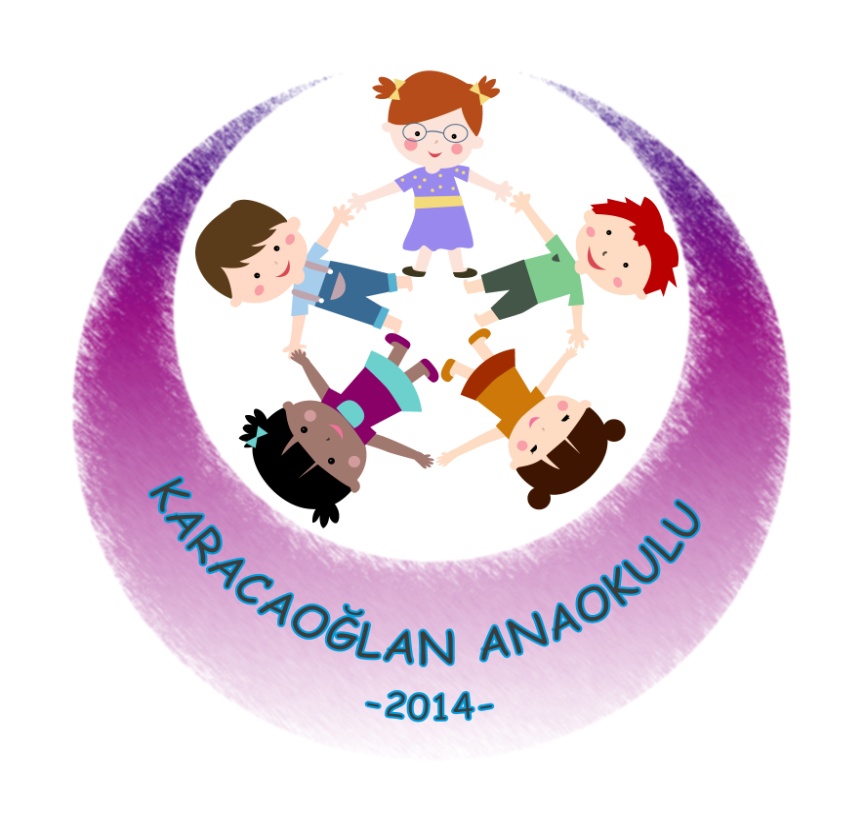 KARACAOĞLAN ANAOKULU2022/2023 EĞİTİM ÖĞRETİM YILI I.DÖNEM BRİFİNG DOSYASIADANA20221.BÖLÜMOKULA İLİŞKİN GENEL BİLGİLER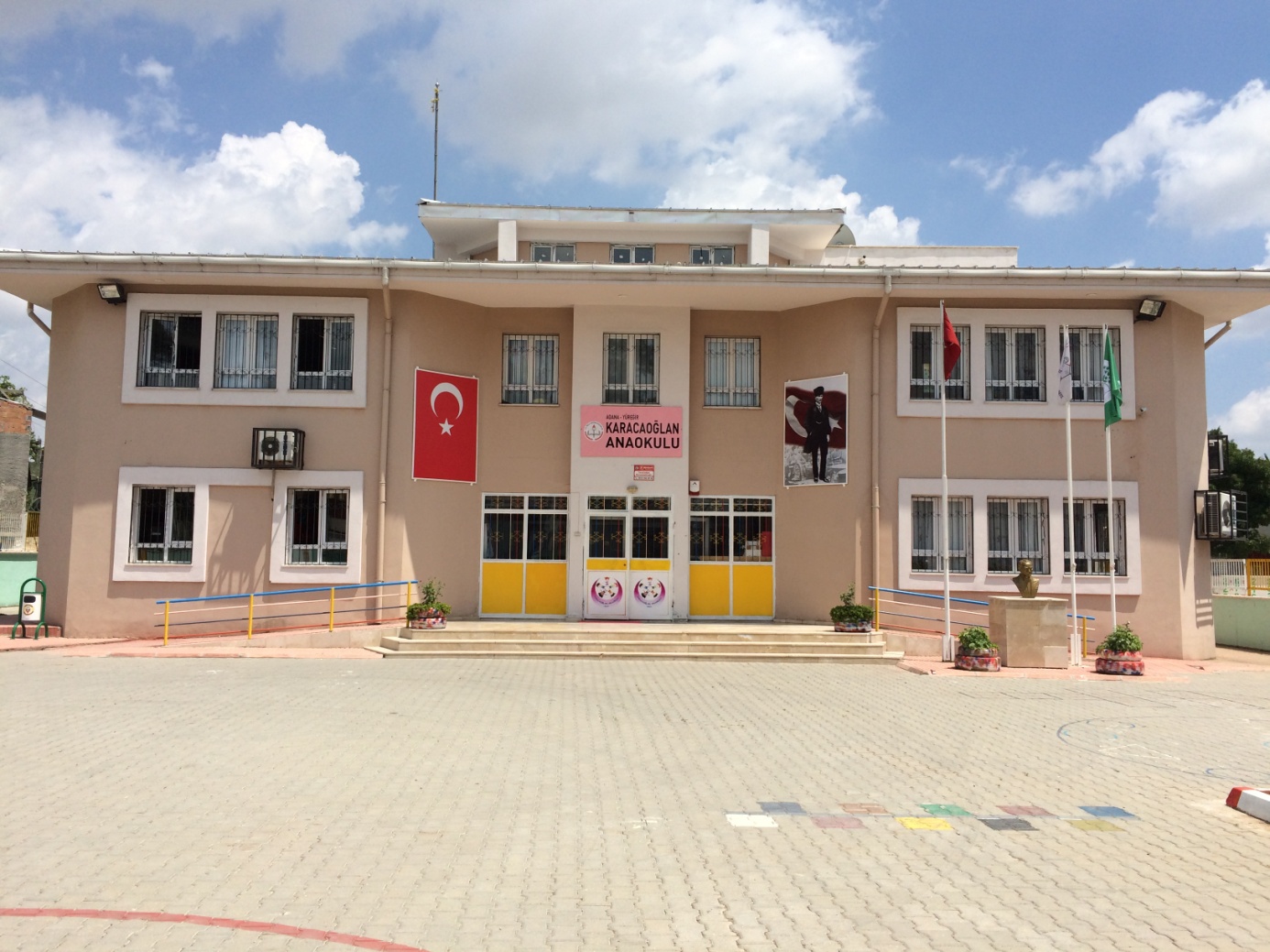 2.  BÖLÜMOKULUN/KURUMUN TARİHÇESİ:Okulumuz inşaatı 12/12/2013 tarihinde tamamlanmış ve geçici kabulü yapılmıştır. Kurucu Müdür Fatma KILIÇ´ın görevlendirilmesi ile 2014-2015 Eğitim-Öğretim döneminde 60 öğrencisi ile eğitim-öğretime başlamıştır. Yıl içerisinde öğrenci sayısı artarak 157 öğrencisi ile eğitim öğretim yılını tamamlamıştır.Karacaoğlan Anaokulu Okul Müdürlüğüne 01.09.2015 tarihinde  Ahmet BUDAK görevlendirilmiştir.2022-2023 Eğitim Öğretim Yılına;  1 Müdür, 1 Müdür Yardımcısı, 11 Okul Öncesi Öğretmeni, 1 Rehberlik Öğretmeni ve 3 yardımcı personel ile başlamıştır.OKULUN/KURUMUN ÖZELLİKLERİ:Karacaoğlan Anaokulu yaklaşık 1827m² üzerine kurulmuş proje planına göre 280 kişilik bir anaokuludur. Okulumuz iki katlıdır. Bünyesinde 7 adet derslik bulunmaktadır. Ayrıca yemekhanesi, mutfağı, depoları, çok amaçlı olarak kullanılan büyükçe iki adet salonu bulunmaktadır. Birinci ve ikinci kattaiçinde üçer adet tuvaleti olan erkek öğrenci lavabosu, üçer adet tuvaleti bulunan kız öğrenci lavabosu ve engelli lavaboları vardır. İdari kısımda, müdür yardımcısı odası, müdür odası, öğretmenler odası, arşiv ve iki lavabo bulunmaktadır. Geniş bir bahçeye sahiptir. Sınıflar büyük bir salona açılmakta, bu salon spor aktiviteleri, dans, kurallı oyunlar, tiyatro, sergi vs. etkinliklerde kullanılmaktadır. Okulumuzda 5 derslikte ikili eğitim yapılmakta olup toplam 11 şubemiz bulunmaktadır. Kullanılmayan dersliklerin birisini toplantı salonu olarak diğerini ise etkinliklerin tertipli ve düzenli bir şekilde saklanması adına etkinlik arşiv odası olarak kullanmaktayız. Öğrenci mevcudumuz 200 civarındadır. Okulumuzun yakın çevresinde başka anaokulları da bulunmaktadır.3.BÖLÜMOKUL /KURUM BİNA DURUMUOKULDA YAPILAN İNŞAAT VE ÇEVRE DÜZENLEME ÇALIŞMASI4.BÖLÜMOKUL/KURUM YÖNETİCİ DURUMUOKUL/KURUM ÖĞRETMEN DURUMUOKUL/KURUM PERSONEL DURUMU5. BÖLÜMÖĞRENCİ DURUMUANASINIFIOKULLARIN GELİR GİDER DURUMUNU GÖSTEREN TEFBİS RAPORLARIOKULUMUZDA YÜRÜTÜLEN PROJELER                                                                                                          Ahmet BUDAK	Okul MüdürüOKUL /KURUM ADIKARACAOĞLAN ANAOKULUOKUL /KURUM MÜDÜRÜAhmet BUDAKMÜDÜR BAŞ YARD.-MÜDÜR YARDIMCILARIHidayet KARAEVLİOKUL-AİLE BRL.BŞK.OKUL /KURUM ADRESİŞehit Erkut Akbay  Mahallesi2777 Sokak Yüreğir/ADANAOKUL /KURUM TELEFONU0 (322) 327 10 10FAKS……………………E-POSTA ADRESİ757543@meb.k12.trWEB ADRESİwww.karacaoglananaokulu.meb.k12.trVERGİ NUMARASI5050588596ÖĞRETİM ŞEKLİİkili ÖğretimHİZMETE GİRİŞ TARİHİ2014YÜZÖLÇÜMÜ1827 m²ISINMA DURUMUKlimaVARSA KARDEŞ OKULU/KURUMU-BÖLÜM ADISAYISIDERSLİK 6KULLANILAN DERSLİK 6ANASINIFI OLARAK KULLANILAN DERSLİK SAYISI6İDARİ ODA 2KÜTÜPHANE1LABORATUAR -BİLGİSAYAR LABORATUARI -OYUN SALONU 1SPOR SALONU -ATÖLYE -REHBERLİK SERVİSİ1LOJMAN-YATAKHANE-YEMEKHANE1DEPO2ARŞİV1SPOR ODASI-2014-20152015-2016*Oyun parkı yapıldı.	                               *Ağaç ve çiçek dikimi yapıldı*İhata duvarı tadilatı yapıldı.*Bahçe peyzaj düzenlemesi yapıldı.2017-2018*Bahçe ağaçlandırılması ve sebze meyve dikimi yapıldı.*Bahçe çit düzenlemesi yapıldı.*Kamelya ve banklar yerleştirildi.*İhata duvarı tel örgüleri yenilendi.2018-2019*Bahçe kapısı otomatik hale getirildi.2019-2020*Sınıflara etkinlik köşeleri oluşturuldu.	2020-2021*Bahçe oyun parkı yapıldı.*Hobi bahçeleri yenilendi.2022-2023*Oyun parkının bakım ve tadilatı yapıldı.*Kompazizasyon bakım ve tadilatı yapıldı.*Sınıflara etkinlik köşeleri oluşturuldu.	*Tavuk kümesi yapıldı.*Bahçe oyuncakları artırıldı.İDARECİ ADIGÖREVİBRANŞIKadro DurumuAhmet BUDAKMüdürOkul Öncesi Öğrt.KadroluHidayet KARAEVLİMüdür YardımcısıOkul Öncesi Öğrt.Görevlendirme BRANŞISAYISINORMSAYISIAna Sınıfı1111Rehber Öğretmen11KADROLUTYPOKUL AİLE BİRLİĞİ KAYNAKLARI TARAFINDAN KARŞILANANMEMUR--YARDIMCI HİZMETLİ120ÖĞRENCİÖĞRENCİŞUBEDERSLİKSAYIKE116SAYI112101116TEFBİSGELİR GELİR GELİR GİDER2014-201561.180₺61.180₺61.180₺60.000₺2015-201664.000₺64.000₺64.000₺61.000₺2016-201731.000₺31.000₺31.000₺28.500₺2017-201837.000₺37.000₺37.000₺31.500₺2018-201946.000₺46.000₺46.000₺46.000₺2019-202035.000₺21.000₺21.000₺21.000₺2020-202145.000₺39.000₺39.000₺39.000₺2021-202280.000₺60.000₺60.000₺60.000₺OKULDA YÜRÜTÜLEN PROJELER:PROJE ADIPROJE DETAYIOKULDA YÜRÜTÜLEN PROJELER:*Eko-Okul*Okulum Temiz*Beslenme Dostu Okul*Erasmus+*Okullarda Orman*EtwinningÇocuklarda orman eko-sistemi bilgisinin geliştirilmesi ve ormanın sosyal, ekonomik ve kültürel boyutunun tanıtılmasını amaçlayan, 20 ülkede yürütülen uluslararası bir çevre eğitim Programı'dır. 